YOU’RE INVITED!Congratulations tobecause you have exhibited the outstanding qualities of Academic Achievement, Character, Leadership, and Service an invitation is extended to you to join National Beta at                                                                                                             Cosby High School MEMBERSHIP BENEFITS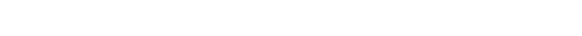 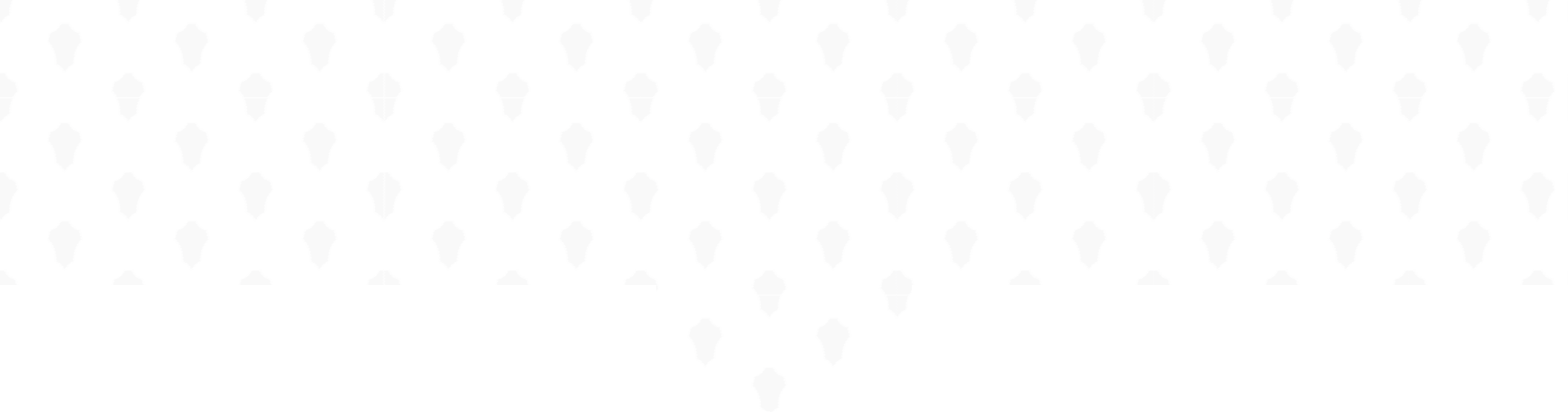 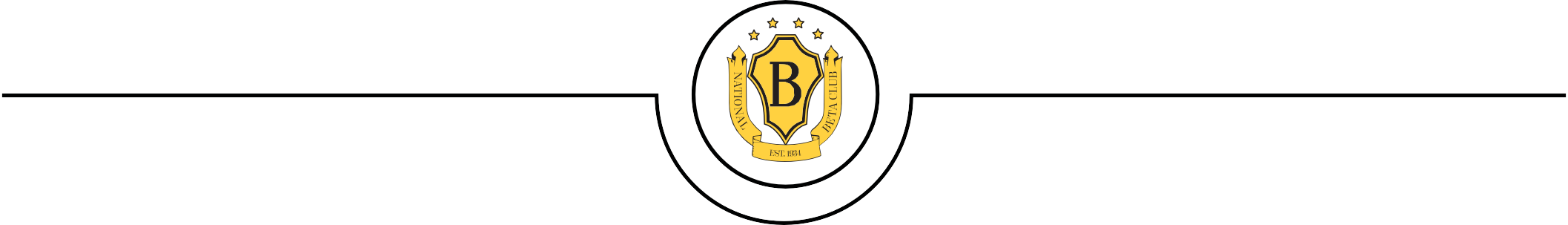 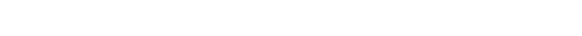 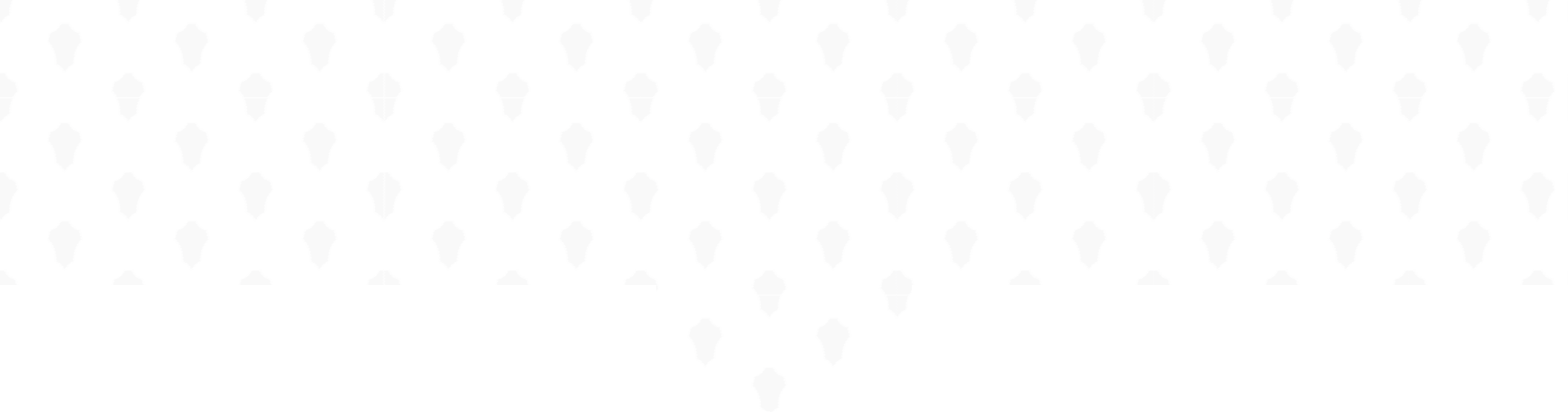 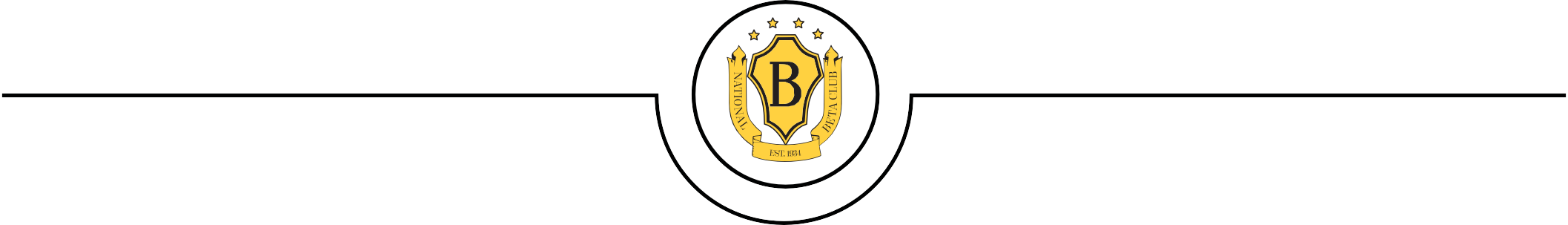 Recognition in a prestigious national honor organizationCertiﬁcate of membershipMembership cardMembership lapel pin$300,000+ awarded to 12th graders in scholarships each yearShowcase talents and academic abilities at Conventions & develop leadership skills at SummitsDIVISIONSNational Beta is for qualifying students in grades 4-12.Elementary (grades 4-5)Junior (grades 6-8)Senior (grades 9-12)Your student’s club may also choose to collect local fees in addition to the national fee.